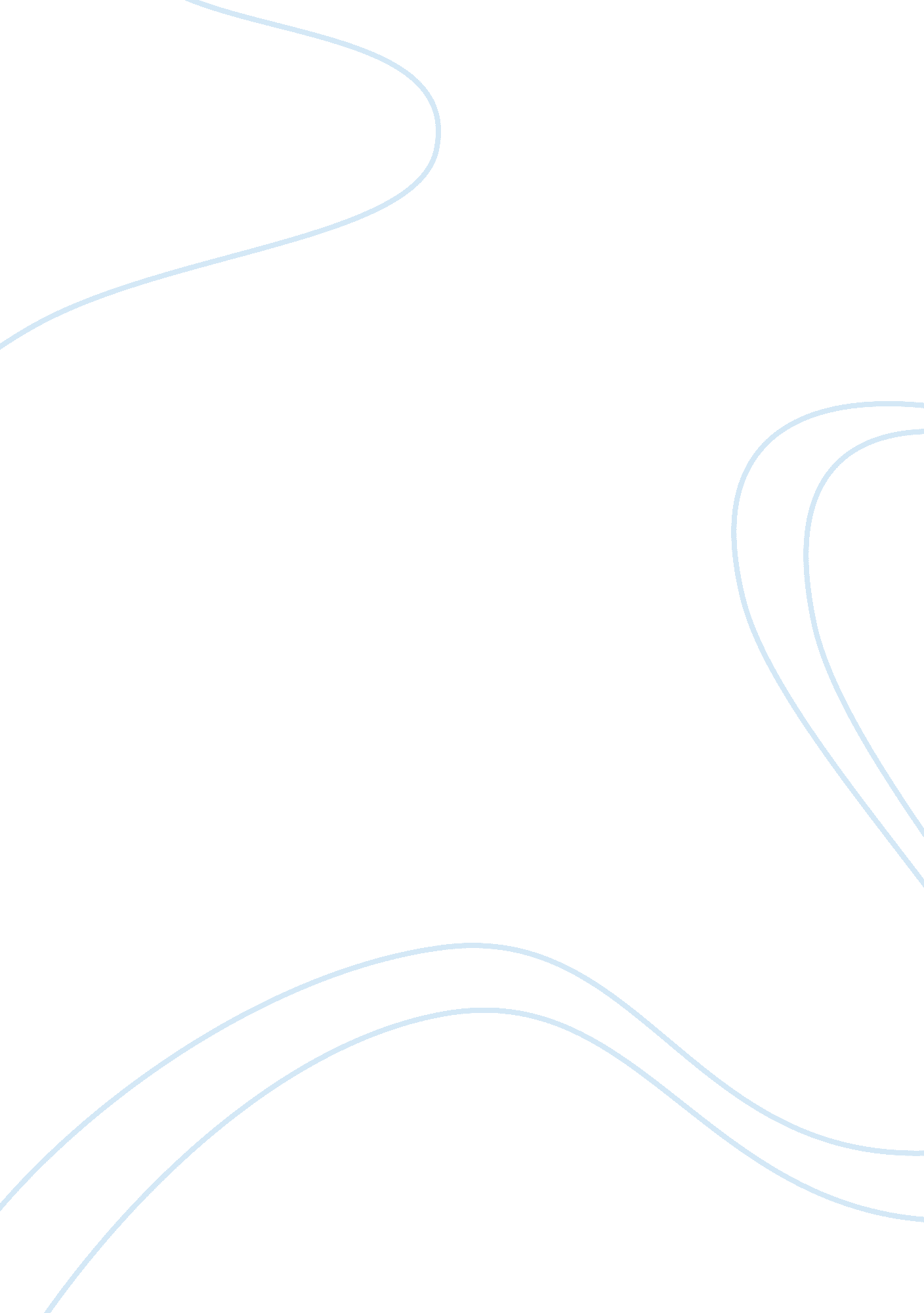 Anemia during the pregnancy health essayHealth & Medicine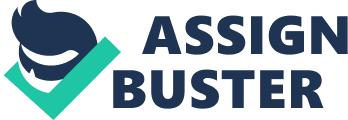 Literature Review Introduction Anemia is a decrease in number of red blood cells (RBCs) or less than the normal quantity of hemoglobin in the blood. ORAnemia is a condition in which the body does not have enough healthy red blood cells. Red blood cells provide oxygen to body tissues[1] Anemia during pregnancy is defined as Hb < 11 g/dL (Hct < 30%) Numerous studies from the developing countries have shown that anemia especially the iron deficiency is highly prevalent in the pregnant women.[2-5]In General population, the anemia may become the underlying cause of maternal mortality and perinatal mortality as well complications to the fetus including increased risk of premature delivery and low birth weights.[6]According to World Health Organization, on an average, 56% of pregnant women in developingcountries are anemic. Anemia may contribute to up to 20% of maternal deaths. EXTENT OF PROBLEM: According to the United Nations (UN) estimates, approximately half of pregnant women suffer from anemia worldwide. Anemia prevalences during pregnancy differed from 18% in developed countries to 75% in South Asia [7]. Nutritionally related iron deficiecy is the main cause of anemia throughout the worldBesides poor nutrition, frequent labour, multiparity, abortions, paraziticenfestations, consuming excess tea or coffee after meals determined as the predictors of anemia in reproductive age women [8]. Worldwide, anemia contributes to 20% of all maternal deaths [9]WHO has estimated that prevalence of anemia in developed and developing countries in pregnant women is 14 per cent in developed and 51 per cent in developing countries. About one third of the global population (over 2 billion) are anaemic[10]According to WHO total number of pregnant women effected world wide are 56 million, which is 41 percent among the general population effected with anemia.[11]Who estimated a population of 4. 8 million pregnant women who were anemic according to global survey conducted by WHO in 2006.[11] TYPES OF ANEMIA[12] Cytometric Classification: (size & amount of Hb conc.) Normochromic, Normocytic Anemia This anemia shows normal MCHC and normal MCV. This results the following: Anemia of chronic disease (ACD)Hemolyticanemia (HA)Anemia of acute hemorrhage Hypochromic, Microcytic Anemia[13] This anemia shows low MCHC and low MCV. This results the following following: Iron deficiency anemiaThalassemia Normochromic, Macrocytic Anemia This anemia shows normal MCHC and high MCV. This results the followingVitamin B12 deficiencyFolate deficiency Erythrokinetic Classification The erythrokinetic classification is based on the rate of RBCs turnover. If this rate is high, a normoregenerativeanemia occurs which are seen in hemolysis (excess destruction of RBCs) or hemorrhage (loss of RBCs from the vascular compartment). In these cases, the bone marrow responds by increasing the production of RBCs and releasing them into the bloodstream prematurely. Several lab tests can help to determine the increased RBCs turnover such as: Reticulocyte countSerum unconjugated bilirubin and urine urobilinogen concentrationSerum haptoglobin concentrationBone marrow biopsy Biochemical Classification This categorization is based on the etiology of the anemia. In a typical case of IDA(iron deficiency anemia), the biochemical indicators include serum iron, serum transferrin, transferrin saturation, serum ferritin and serum circulating transferrin receptor. Some forms of anemia -- like the anemia that develops during pregnancy -- are even considered normal. However, some types of anemia may present lifelong health problems. There are more than 400 types of anemia, which are divided into three groups: Anemia caused by blood lossAnemia caused by decreased or faulty red blood cell productionAnemia caused by destruction of red blood cells Anemia Caused by Blood Loss Gastrointestinal conditions such as ulcers, hemorrhoids, gastritis (inflammation of the stomach), and cancerUse of nonsteroidal anti-inflammatory drugs (NSAIDS) such as aspirinor ibuprofenMenstruation and childbirth in women, especially if menstrual bleeding is excessive and if there are multiple pregnancies Anemia Caused by decreased or faulty RBC production Sickle cell anemiaIron deficiency anemiaVitamin deficiencyBone marrow and stem cell problemsOther health conditions Anemia caused by destruction of RBC’s Sickle cell anemiaParoxysmal nocturnal hemoglobinuriaHemoglobin SC diseaseHemolytic anemia due to G6PD deficiencyHereditary elliptocytosisHereditary spherocytosisHereditary ovalocytosisIdiopathic autoimmune hemolytic anemiaNon-immune hemolytic anemia caused by chemical or physical agentsSecondary immune hemolytic anemiaSickle thalassemia There are several types of anemias that may occur in pregnancy[14]: Commonly following types of anemia can occur in pregnancy: Anemia of pregnancy(physiological anemia) Due to plasma expansion normally occurs in pregnancy leads to fall in RBC’s level. IronDeficiencyAnemia Duetoinadequate iron storage in mothers bone marrow leads to this type. Vitamin B12 deficiencyanemia Women who are vegans(who do not use animal products) are likely to have this type of anemiain pregnancy. Bloodlossanemia Blood loss at delivery and postpartum (after delivery) can also cause anemia. Folate deficiency anemia Always occurs in association with iron deficiency because it is found in the same type of food which contain iron ETIOLOGIESOF ANAEMIA IN PREGNANCY Physiological cause of anemia: Women often become anaemic during pregnancy because the demand for iron and other vitamins is increased. The mother must increase her production of red blood cells and, in addition, the foetus and placenta need their own supply of iron, which can only be obtained from the mother. In order to have enough red blood cells for the foetus, the body starts to produce more red blood cells and plasma. It has been calculated that the blood volume increases approximately 50 per cent during the pregnancy, although the plasma amount is disproportionately greater. This causes a dilution of the blood, making the haemoglobin concentration fall. This type is also known as physiological anemiacommonly occurs in pregnancy. Others leading causes of anemia during pregnancy are: Diet low in iron[15]. Vegetarians, and dieters in particular, should make sure their diet provides them with enough iron. Poor intake of iron in diet. Iron is needed to make red blood cells. When women loose blood, they also loose iron. This happens in pregnancy due to the fact that the woman must supply iron to both herself and her baby. Iron is replaced by vitamin supplements or in the diet. Iron deficiency causes Iron deficiency anemiawhich is explained below in this section. Folic acid deficiency. Chronic illness Blood Loss from bleeding hemorrhoids (piles) or gastrointestinal bleeding and stomach ulcers. Anaemia is more common in women who have pregnancies close together and also in women carrying twins or triplets. 